             Scenariusz zajęć  edukacji przyrodniczej i polonistycznej 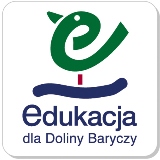 w klasie pierwszejTemat dnia: Powrót bocianów.Cel główny: Zapoznanie z wyglądem, zwyczajami, warunkami życia i sposobami przystosowania do życia bocianaCele operacyjne:Uczeń:Potrafi wymienić sposoby przystosowania się bociana do środowiska i pór roku,Umie wypowiedzieć się na temat zwyczajów z życia bociana na podstawie literatury i własnych doświadczeń,Potrafi wymienić cechy charakterystyczne wyglądu bociana białego,Nazywa części ciała bociana,Potrafi współpracować w parze i grupie w celu jak najlepszego wykonania zadania,Środki dydaktyczne: komputer, telewizor, zasoby multimedialne- film online bocianie gniazdo w Przygodzicach,  zagadki o bocianach, , karty pracy, rozsypanki wyrazowe, karty Piotruś „Ptaki i ich gniazda”, puzzle-bocian, mapa Doliny Baryczy,Metody nauczania:podająca: pogadanka,problemowa: rozmowa kierowana,praktyczna:  praktycznego działania,Formy pracy:zbiorowa jednolita,indywidualna jednolita i zróżnicowana,praca w parach i w grupachPrzebieg zajęć:Wprowadzenie:Odgadywanie zagadek o bocianie,  czytanych przez nauczyciela.Powrócił do nas z dalekiej strony,ma długie nogi i dziób czerwony.Dzieci się śmiały, gdy go witały,żabki płakały przez dzionek cały.Przysiadły na topoli, stare gniazdo poznały,dzieciom na powitanie o wiośnie klekotały.Część właściwa:Rozmowa na temat bocianów.Uczniowie dzielą się swoją wiedzą na temat  bocianów.Nauczyciel zadaje pytania:-Do jakiej grupy zwierząt zaliczamy bociany?-Dlaczego bociany maja takie długie nogi?-W jaki sposób się poruszają?	 - Kiedy przylatują do Polski?-Czy bociany wracają do swojego gniazda?- Czym się żywią?- Czy w naszej okolicy na terenie Doliny Baryczy żyją bociany?-Gdzie bociany budują swoje gniazda?- Czy potraficie wymienić nazwy miejscowości, w których można zobaczyć bocianie gniazdo? Odnajdywanie i wskazywanie na mapie Doliny Baryczy nazw miejscowości wymienionych przez dzieci ( Domasławice, Cieszyn, Drogoszowice, Poręby, Brzostowo, Olszówka, Przygodzice)Oglądanie krótkiego filmu online z bocianiego gniazda w Przygodzicach.Zabawa ruchowa : „Bocian i żaby”Układanie w kilkuosobowych grupach  puzzli-bocian. Rozmowa na temat wyglądu i środowiska życia ptaka na podstawie ułożonych puzzli.Budowa bociana- praca z kartami pracy.Uczniowie w parach umieszczają w odpowiednich miejscach nalepki z nazwami części ciała bociana na kartach pracy. Nauczyciel sprawdza poprawność wykonania zadania.Opis bociana.Uczniowie na podstawie ilustracji i nalepek opisują bociana. Układanie zdań z rozsypanek wyrazowych i przepisanie zdań do zeszytów.Wiosną bociany wracają do gniazd.Budują lub reperują  gniazda.Jaja wysiaduje mama i tata. Gniazda ptaków- dobieranie ptaków do odpowiednich gniazd. Gra dydaktyczna w grupach z wykorzystaniem kart Piotruś- „Ptaki i ich gniazda”Podsumowanie. Dokańczanie zdańBocian jest dużym……….. .Zimę spędza w Afryce, a wiosną wraca do …………..Żywi się………, ………… i ………….. .                                                                Opracowała: Barbara Gąbka                                                                  SP 2 im. Jana Pawła II w Twardogórze